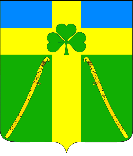 АДМИНИСТРАЦИЯ ВОЗДВИЖЕНСКОГО СЕЛЬСКОГО ПОСЕЛЕНИЯКУРГАНИНСКОГО РАЙОНАПОСТАНОВЛЕНИЕот __28.06.2021___                                                                                                       № __83__станица ВоздвиженскаяО выделении специальных мест для размещенияпредвыборных печатных агитационных материаловна территории избирательных участков зарегистрированными  кандидатами, их доверенными лицами и представителями политических партий, выдвинувших зарегистрированных  кандидатов по выборам  депутатов Государственной Думы Федерального Собрания Российской Федерации VIII созыва, главы Воздвиженского сельского поселения Курганинского района 19 сентября 2021 г.         Во исполнение постановления администрации муниципального образования Курганинский район от 23 июня 2021 г. № 672 «О мерах                       по содействию избирательным комиссиям в организации подготовки                          и проведения выборов депутатов Государственной Думы                        Федерального Собрания  Российской Федерации VIII созыва, глав Воздвиженского  и Родниковского сельских поселений Курганинского района                                     19 сентября 2021 г.», в целях обеспечения возможности размещения предвыборных печатных агитационных материалов на территории избирательных участков зарегистрированными кандидатами, их доверенными лицами и представителями политических партий, выдвинувших зарегистрированных кандидатов по выборам депутатов Государственной              Думы Федерального Собрания Российской Федерации VIII созыва,                      главы Воздвиженского сельского поселения Курганинского района                            19 сентября 2021 г. п о с т а н о в л я ю :           1. Утвердить список специальных мест для размещения предвыборных печатных агитационных материалов на территории избирательных участков зарегистрированными кандидатами, их доверенными лицами                                        и представителями политических партий, выдвинувших зарегистрированных кандидатов по выборам депутатов Государственной  Думы Федерального Собрания Российской Федерации VIII созыва, главы Воздвиженского сельского поселения Курганинского района 19 сентября 2021 г. (приложение).          2. Директору муниципального казенного учреждения культуры «Воздвиженский культурно-досуговый центр» Пискаревой Л.В. обеспечить достаточную площадь и равные условия для размещения печатных агитационных материалов зарегистрированными кандидатами, их доверенными лицами и представителями политических партий, выдвинувших зарегистрированных кандидатов по выборам депутатов Государственной                Думы Федерального Собрания Российской Федерации VIII созыва,                       главы Воздвиженского сельского поселения Курганинского района                            19 сентября 2021 г.           3. Общему отделу администрации Воздвиженского сельского поселения Курганинского района (Скисова А.С.) разместить настоящее постановление                на официальном сайте администрации Воздвиженского сельского поселения               в информационно-телекоммуникационной сети «Интернет».          4. Контроль за выполнением настоящего  постановления оставляю                     за собой.          5. Постановление вступает в силу со дня его подписания.Исполняющий обязанностиглавы Воздвиженского   сельского поселения          Курганинского района                                                                          С.А. КурбатовПриложениеУТВЕРЖДЕНпостановлением администрацииВоздвиженского сельского поселенияот __28.06.2021__ № _83_СПИСОКспециальных мест для размещения предвыборных печатных агитационных материалов на территории избирательных участков зарегистрированными  кандидатами, их доверенными лицами и представителями политических партий, выдвинувших зарегистрированных  кандидатов по выборам  депутатов Государственной Думы Федерального Собрания Российской Федерации VIII созыва, главы Воздвиженского сельского поселения Курганинского района 19 сентября 2021 г.Начальник общего отдела         администрации Воздвиженского сельского поселения                                                                            А.С. Скисова№ участкаМесто расположения участкаМеста для вывешивания наглядной агитации27-37МКУК «Воздвиженский культурно-досуговый центр» (малое фойе), ст. Воздвиженская, ул. Советская, 12 Астенд в фойе здания администрации ЗАО «Воздвиженское» ул. Советская, 12 (по согласованию)	стенд в торговом зале магазина № 8,ул. Кооперативная, 13(по согласованию)27-38Клуб (танцевальный зал), х. Сухой Кут, ул. Красная  44стенд в торговом зале магазина  № 17,  х. Сухой Кут, ул. Красная, 59 (по согласованию)